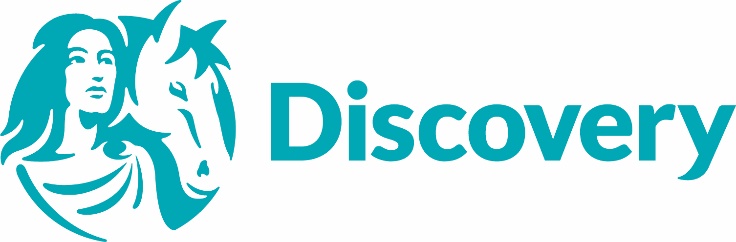 Discovery | HorseWorld Trust Keynes Farm | Staunton Lane      Whitchurch | Bristol | BS14 0QL      discovery@horseworld.org.uk                     01275 893023The information asked for on this form is to enable Discovery staff to provide the best support possible for the young person being referred. As a registered Alternative Learning Provision, we are also required to collect some data that is then requested by the local authority so that they can monitor our provision. All information given is treated as confidential and is stored in line with HorseWorld’s Safeguarding Policy, HorseWorld’s Data Protection Policy and UK-GDPR.Name of young person:Referring school/organisation:Date of birth:                                   Age:Current school year group:Gender:Area young person lives in:Name of person referring:                                                                             Date of referral:Position:Email address:                                                                                                   Telephone:Name of person referring:                                                                             Date of referral:Position:Email address:                                                                                                   Telephone:School/organisation address:Email (if different to above):                                                   Telephone (if different to above):School/organisation address:Email (if different to above):                                                   Telephone (if different to above):Does the young person have Pupil Premium funding:  YES/NOIs the young person eligible for Free School Meals: YES/NOIs the young person a Child in Care (CiC)?      YES/NOIs the young person a Child in Care (CiC)?      YES/NODoes the young person have an EHCP?          YES/NO/Underway  If YES, please share the EHCP with us. Does the young person have an EHCP?          YES/NO/Underway  If YES, please share the EHCP with us. Safeguarding: Is the young person on a CP plan or a CiN plan?  CP/CiN/NO (Any Safeguarding concerns that Discovery staff should be aware of must be detailed in your referral statement on page 2. Discovery’s DSL may request an additional phone conversation with referrer)Safeguarding: Is the young person on a CP plan or a CiN plan?  CP/CiN/NO (Any Safeguarding concerns that Discovery staff should be aware of must be detailed in your referral statement on page 2. Discovery’s DSL may request an additional phone conversation with referrer)Does the young person have an individual risk assessment? YES/NO If yes, please send with referral.Does the young person have an individual risk assessment? YES/NO If yes, please send with referral.Please state name and direct phone number for your organisation’s Designated Safeguarding Lead (DSL). In accordance with Discovery’s Safeguarding Policy we will report any Safeguarding concerns to your DSL: Please state name and direct phone number for your organisation’s Designated Safeguarding Lead (DSL). In accordance with Discovery’s Safeguarding Policy we will report any Safeguarding concerns to your DSL: Discovery Course Referral Form – TO BE COMPLETED BY REFERRER	Discovery Course Referral Form – TO BE COMPLETED BY REFERRER	Referral objectives - Please give as much detail as possible and use as much space as neededSpecific areas of concern   You must give details of any conditions/concerns that Discovery staff should be aware of eg Autism, ADHD, social, emotional or mental health difficulties, ACES/trauma, incidents of violent behaviour, Safeguarding concerns, mistreatment of animals. Desired outcomes/referral objectives for young person Physical (for post 16 ‘Health’)Education (for post 16- ‘Employability’)Wellbeing (for post 16- ‘Relationships’)Thrive (for post 16- ‘Independence’)Referral objectives - Please give as much detail as possible and use as much space as neededSpecific areas of concern   You must give details of any conditions/concerns that Discovery staff should be aware of eg Autism, ADHD, social, emotional or mental health difficulties, ACES/trauma, incidents of violent behaviour, Safeguarding concerns, mistreatment of animals. Desired outcomes/referral objectives for young person Physical (for post 16 ‘Health’)Education (for post 16- ‘Employability’)Wellbeing (for post 16- ‘Relationships’)Thrive (for post 16- ‘Independence’)Please give any additional details that will enable us to effectively support the young person in an outdoor environment eg sensory needs related to weather and/or outdoor clothing, difficulties with temperature regulation or knowing when they are too hot/cold, history of absconding in open environmentsPlease give any additional details that will enable us to effectively support the young person in an outdoor environment eg sensory needs related to weather and/or outdoor clothing, difficulties with temperature regulation or knowing when they are too hot/cold, history of absconding in open environmentsIs the young person physically disabled?  YES/NOMedical diagnoses (eg ASD, ADHD, Asthma) and/or allergies:Medications:Is the young person physically disabled?  YES/NOMedical diagnoses (eg ASD, ADHD, Asthma) and/or allergies:Medications:Support and Travel:NB. If the young person has an RA that states 2:1 or more for an offsite visit the referrer will need to have a risk management conversation with the Head of Discovery and/or the Discovery Operations Manager. If the young person is likely to need Team Teach support/restraint then they must be accompanied by appropriately trained staff from the referring setting. Will the young person be accompanied to Discovery by a support worker?  YES/NOIs an additional risk management conversation required? YES/NOHow will the young person be travelling to Discovery?If taxi please provide us with taxi company details and where the young person will be travelling to and from (eg taxi from school to Discovery then taxi home)Support and Travel:NB. If the young person has an RA that states 2:1 or more for an offsite visit the referrer will need to have a risk management conversation with the Head of Discovery and/or the Discovery Operations Manager. If the young person is likely to need Team Teach support/restraint then they must be accompanied by appropriately trained staff from the referring setting. Will the young person be accompanied to Discovery by a support worker?  YES/NOIs an additional risk management conversation required? YES/NOHow will the young person be travelling to Discovery?If taxi please provide us with taxi company details and where the young person will be travelling to and from (eg taxi from school to Discovery then taxi home)Young person’s ethnicity (for monitoring purposes only):Asian British                                       White Irish                                                            Black background                     Black British                                       Mixed dual background                                     Asian background                       White British                                     Other white background                                    Traveller backgroundPrefer not to say                               Other ethnic background               Young person’s ethnicity (for monitoring purposes only):Asian British                                       White Irish                                                            Black background                     Black British                                       Mixed dual background                                     Asian background                       White British                                     Other white background                                    Traveller backgroundPrefer not to say                               Other ethnic background               Discovery Course Consent form and Emergency Contact Details 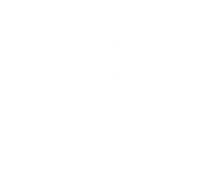 To be completed by parent/carer of young person being referredDiscovery Course Consent form and Emergency Contact Details To be completed by parent/carer of young person being referredParent/carer name:Relationship to young person:Parent/carer address:Parent/carer address:Email address: Email address: Emergency contact phone/mobile no:Emergency contact phone/mobile no:I (name)…………………………..………………………………………………..consent to my child (child’s name) .................................................................... participating in the Discovery programme and am aware of the risks involved.Signed Parent/Guardian/Carer......................................................................Date:…………………………………………I (name)…………………………..………………………………………………..consent to my child (child’s name) .................................................................... participating in the Discovery programme and am aware of the risks involved.Signed Parent/Guardian/Carer......................................................................Date:…………………………………………Discovery Course Photograph/ Video Consent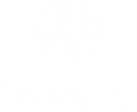 To be completed by parent/carer of young person being referredDiscovery Course Photograph/ Video ConsentTo be completed by parent/carer of young person being referredOccasionally, Discovery may wish to take photographs and/or video of young people on Discovery courses for promotional purposes/our own records. These images may be used to inform others about Discovery and may be used in our fundraising literature, our publications, on our website/social media accounts or sent out to the media with a press release. We will not use the images taken or any other information you provide us with for any other purpose. we need your permission before we take any photographs or video of your child.If you give us your permission, we will also ask your child for their permission before taking any photographs or video – they can refuse at any time.Names of children and young people will never be used in association with images.Photographs and video are stored in a secure location and only authorised staff have access to them. You can contact us to withdraw permission at any time.Occasionally, Discovery may wish to take photographs and/or video of young people on Discovery courses for promotional purposes/our own records. These images may be used to inform others about Discovery and may be used in our fundraising literature, our publications, on our website/social media accounts or sent out to the media with a press release. We will not use the images taken or any other information you provide us with for any other purpose. we need your permission before we take any photographs or video of your child.If you give us your permission, we will also ask your child for their permission before taking any photographs or video – they can refuse at any time.Names of children and young people will never be used in association with images.Photographs and video are stored in a secure location and only authorised staff have access to them. You can contact us to withdraw permission at any time.I have read and understood the above and:I consent to photographs and video                                                           I consent to photographs only    	I do not consent to any photographs or videoI have read and understood the above and:I consent to photographs and video                                                           I consent to photographs only    	I do not consent to any photographs or videoName & age of child:Name & age of child:Signed parent/guardian/carer:Date: